Esther LambertAbout 1890 – February 5, 1905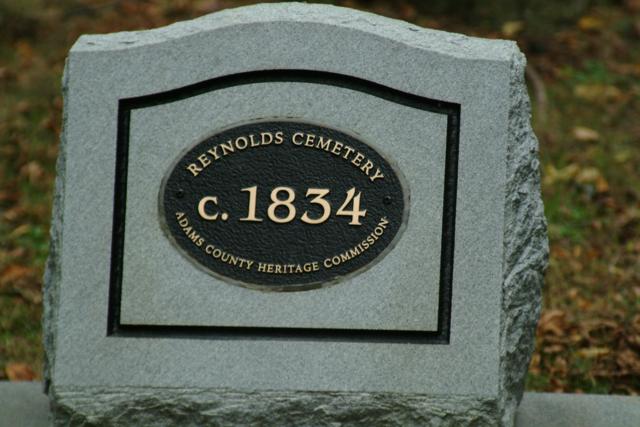 Information from Karin KingIndiana, Death Certificates, 1899-2011 
Name: Ester Lambers 
Gender: Female 
Race: White 
Age: 15 
Birth Date: abt 1890 
Birth Place: County Infirmary, Adams Co Ind 
Death Date: Feb 5, 1905 
Death Place: Washington, Adams, Indiana , USA 
Father: John Lambers 
Mother: Anna Carpenter 
Informant: Jacob Graber; Decatur, Ind. 
Burial: Feb. 7, 1905; Co. Infirmary Esther was originally buried at the County Home, but was moved to Reynolds according to DAR Cemetery Records (red) at the Heritage Room, Berne Library